CUPE WORKSHOPS 2019 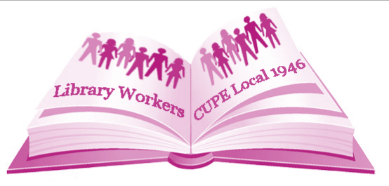 UPDATED: May 6 2019Dear Member-at-LargeAll Workshops will be held at Local 1946 Office, Unit L - 336 Speedvale Avenue West, GuelphRegistration will be limited to 20 – so mark the dates now! All Workshops will be CUPE delivered.For more information, please contact Tricia Gray at presidentcupe1946@outlook.com DateWorkshopTimes and locationMay 11th 2019Stewarding – 2 modules would include, Duty of Fair Representation, Handling Discipline and DischargeFri 5:30 – 8:00 pmSat 9:00 am-4:00 pmMay 24th – 25th 2019Stewarding – 3 modules would include Representing members in front of management, Ally skills for Stewards, and Leading as a TeamFri 5:30 – 8:00 pmSat 9:00 am-4:00 pmJune 21st – 22nd 2019Stewarding – 3 modules would include Creating Harassment free workplace, Creating Accommodation friendly workplace, Disability and ableism.Fri 5:30 – 8:00 pmSat 9:00 am-4:00 pmSeptember 20th – 21st 2019Stewarding – 3 modules would include Member to member conflict (Conflict Resolution), understanding mental health, psychologically safe workplaceFri 5:30 – 8:00 pmSat 9:00 am-4:00 pmOctober 25th – 26th 2019Stewarding – 2 modules would include Grievance handling, note takingFri 5:30 – 8:00 pmSat 9:00 am-4:00 pmNovember 22nd – 23rd 2019Stewarding – 1 module Parliamentary procedure, (it will take the full weekend)Fri 5:30 – 8:00 pmSat 9:00 am-4:00 pmDecember 13th – 14th 2019Stewarding – 2 modules include Strategic Planning, Stewards & BargainingFri 5:30 – 8:00 pmSat 9:00 am-4:00 pm